                                                                      проект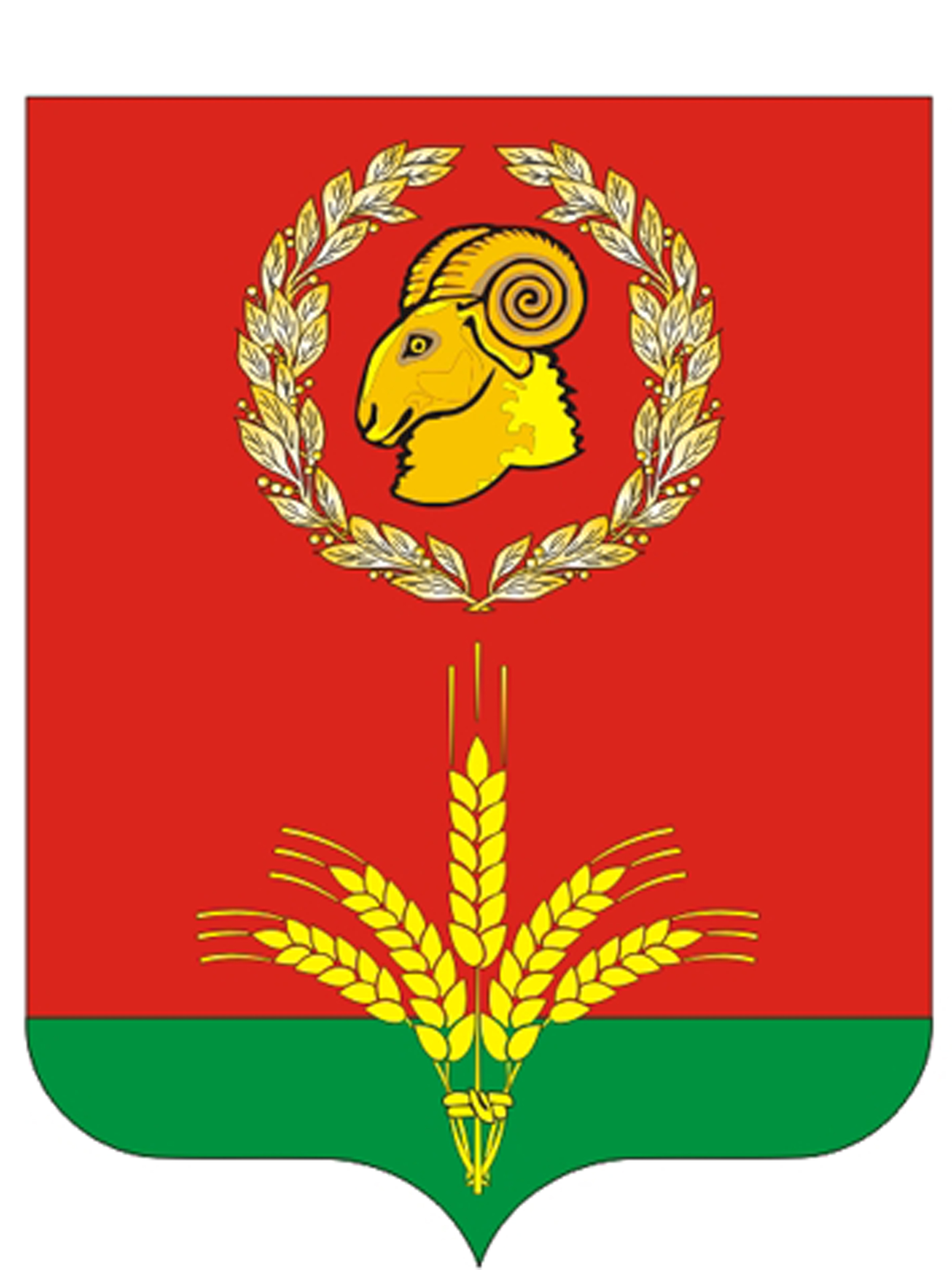 РОСТОВСКАЯ ОБЛАСТЬЗИМОВНИКОВСКИЙ РАЙОНСОБРАНИЕ ДЕПУТАТОВГАШУНСКОГО СЕЛЬСКОГО ПОСЕЛЕНИЯРЕШЕНИЕ1. Внести в Положение о бюджетном процессе в Гашунском сельском поселении, утвержденное решением  Собрания депутатов Гашунского сельского поселения от 07 ноября 2013 года № 178 «Об утверждении Положения о бюджетном процессе в Гашунском сельском поселении», следующие изменения:в статье 7:      а) часть 2 изложить в следующей редакции:      «2. Размер резервного фонда Администрации Гашунского сельского поселения устанавливается решением Собрания депутатов Гашунского сельского поселения о бюджете Гашунского сельского поселения Зимовниковского района на очередной финансовый год и плановый период»;       б) часть 3 изложить в следующей редакции:        «3. Средства резервного фонда Администрации Гашунского сельского поселения направляются на финансовое обеспечение непредвиденных расходов, в том числе на проведение аварийно-восстановительных работ и иных мероприятий, связанных с ликвидацией последствий стихийных бедствий и других чрезвычайных ситуаций, а также на иные мероприятия, предусмотренные порядком, указанным в части 5 настоящей статьи.»;в) часть 4 признать утратившей силу;      2) часть 3 статьи 141 признать утратившей силу.2. Настоящее решение вступает в силу со дня его подписания.пос. Байков00.00.2022 г.№ 00О внесении изменений в «Положение о бюджетном процессе в Гашунском сельском поселении» Принято Собранием депутатов                                                     00.00. 2022 годаПредседатель Собрания депутатов – глава Гашунского сельского поселения    Н.И. Кокшарова                                          